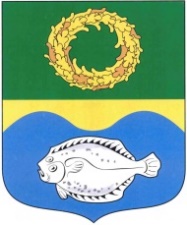 ОКРУЖНОЙ СОВЕТ ДЕПУТАТОВМУНИЦИПАЛЬНОГО ОБРАЗОВАНИЯ«ЗЕЛЕНОГРАДСКИЙ МУНИЦИПАЛЬНЫЙ ОКРУГ КАЛИНИНГРАДСКОЙ ОБЛАСТИ»РЕШЕНИЕот 23 августа 2023 г.                                                                                    № 296Зеленоградск                                  О согласовании безвозмездной передачи объектов водоснабжения и водоотведения из муниципальной собственности Зеленоградского муниципального округа в государственную собственность Калининградской областиВо исполнение Закона Калининградской области от 02.07.2018 № 187           «О перераспределении отдельных полномочий в сфере водоснабжения и водоотведения между органами государственной власти Калининградской области и органами местного самоуправления муниципальных образований Калининградской области» окружной Совет депутатов Зеленоградского муниципального округаРЕШИЛ:1. Согласовать безвозмездную передачу объектов водоснабжения и водоотведения из муниципальной собственности Зеленоградского муниципального округа в государственную собственность Калининградской области согласно приложению.2. Опубликовать решение в газете «Волна» и разместить на официальном сайте органов местного самоуправления Зеленоградского муниципального округа.3. Решение вступает в силу со дня принятия.Глава Зеленоградского муниципального округа                                       Р.М. Килинскене     Приложение к решению окружного Совета депутатов Зеленоградского муниципального округа  от 23 августа 2023 г. № 296  №п/пНаименованиеимуществаАдрес места нахождения имуществаИндивидуализирующиехарактеристикиимуществаЗемельный участокг. Зеленоградск, ул. Тургенева39:05:010204:120 (коммунальное обслуживание)Сооружение (Резервуар чистой воды)г. Зеленоградск, ул. Тургенева, (район пос. Сосновка, Восточный водозабор)39:05:010204:111Здание (диспетчерская)г. Зеленоградск, ул. Тургенева, (район пос. Сосновка, Восточный водозабор)39:05:010204:112Здание мастерскихг. Зеленоградск, ул. Тургенева, (район пос. Сосновка, Восточный водозабор)39:05:010204:114Насосная станция II подъемаг. Зеленоградск, ул. Тургенева, (район пос. Сосновка, Восточный водозабор)39:05:010204:115Склад запасных частейг. Зеленоградск, ул. Тургенева, (район пос. Сосновка, Восточный водозабор)39:05:010204:116Земельный участокг. Зеленоградск, ул. Тургенева39:05:010204:119 (коммунальное обслуживание)Павильон артскважины 3трг. Зеленоградск, ул. Тургенева, (район пос. Сосновка, Восточный водозабор)39:05:010204:113Хлораторнаяг. Зеленоградск, ул. Тургенева39:05:000000:744Земельный участокг. Зеленоградск, ул. Тургенева39:05:010204:122 (коммунальное обслуживание)Земельный участокг. Зеленоградск39:05:010204:333 (коммунальное обслуживание)Земельный участокг. Зеленоградск, ул. Тургенева39:05:010204:121 (коммунальное обслуживание)Павильон артскважины 4трг. Зеленоградск, ул. Тургенева, (район пос. Сосновка, Восточный водозабор)39:05:010204:110Земельный участокг. Зеленоградск, ул. Приморская, 1039:05:010326:3Водонапорная башняпос. Вишневое39:05:000000:724Артезианская скважина №16г. Зеленоградск, ул. Гагарина, район ветлечебницы39:05:000000:691 Артезианская скважина №17г. Зеленоградск, ул. Гагарина39:05:000000:697 Артезианская скважина №20г. Зеленоградск, ул. Тургенева39:05:000000:707 Артезианская скважина №22г. Зеленоградск, ул. Тургенева39:05:000000:694Артезианская скважина №27г. Зеленоградск, ул. Гагарина39:05:000000:711Артезианская скважина №8г. Зеленоградск, ул. Тургенева39:05:000000:716 Артезианская скважина №10г. Зеленоградск, ул. Тургенева39:05:000000:706 Артезианская скважина №21г. Зеленоградск, ул. Тургенева39:05:000000:690 Артезианская скважинапос. Клинцовка39:05:000000:719Артезианская скважинапос. Клинцовка39:05:000000:717 Водонапорная башняпос. Клинцовка39:05:000000:718Водонапорная башняпос. Клинцовка39:05:000000:816Артезианская скважина №2450пос. Вишневое39:05:000000:723Артезианская скважина №2450апос. Вишневое39:05:000000:725Водоемное здание г. ЗеленоградскС 75 кв.м. 80 куб м. 1960, инв.№00000157Насосная станцияг. Зеленоградскинв.№00000217Артезианская скважина № 1 г. Зеленоградск, ул. Тургенева39:05:000000:710Артезианская скважина № 12, г. Зеленоградск, ул. Тургенева 39:05:000000:700Артезианская скважина № 15 г. Зеленоградск, ул. Гагарина 39:05:000000:699Артезианская скважина № 3 г. Зеленоградск, ул.  Тургенева 39:05:000000:712 (выписка)Артезианская скважина № 4, г. Зеленоградск, ул.  Тургенева 39:05:000000:713Артезианская скважина № 5 г. Зеленоградск, ул.  Тургенева39:05:000000:714Артезианская скважина № 7 г. Зеленоградск, ул.  Тургенева 39:05:000000:715Артезианская скважина № 9 г. Зеленоградск,  ул. Тургенева39:05:000000:709Буровая скважина г. Зеленоградск, ул.  Тургенева дом 11аинв.№00000154Водоводы от скважин г. Зеленоградскинв.№00000156Артезианская скважина №18г. Зеленоградск, ул. Лермонтова39:05:000000:696Водопровод г. Зеленоградскдлина 8987,6 м, инв.№00000162Водопровод пос. Вишневоеинв.№00000163Водопровод пос. Клинцовкаинв.№00000161Водопровод г. Зеленоградск,  ул. Лермонтова, дом 10инв.№00000165Водопровод г. Зеленоградск, ул. Лермонтова, дом 12инв.№00000164Водопровод г. Зеленоградск, ул. Лермонтова, дом 14-16инв.№00000166Водопроводная сеть г. Зеленоградск,  ул. Лермонтова, дом 8инв.№00000167Водопроводные сети г. Зеленоградск, ул. Лесопарковаяинв.№00000168Водопроводные сети г. Зеленоградск, ул. Солнечнаяинв.№00000169Водопроводные сооружения насосной станции 2-го подг. Зеленоградскинв.№00000179Магистральные сети водопровода, г. Зеленоградскинв.№00000171Напорно-разводящая линия г. Зеленоградск425 п/м из чугун. труб, инв.№00000216Питьевой колодец  пос. Клинцовкаинв.№00000173Питьевой колодец пос. Вишневоеинв.№00000172Распределительный водопровод довоенный г. Зеленоградскинв.№00000177Резервуар чистой воды г. Зеленоградскинв.№00000180Станция управления насосами г. Зеленоградскинв.№00000225Земельный участокг. Зеленоградск, ул. Тургенева, д.1739:05:010204:51Артезианская скважинаЗеленоградский р-н, п. Дунаевка39:05:040621:139ВодопроводЗеленоградский р-н, п. Дружное39:05:000000:3311ВодопроводЗеленоградский муниципальный округ, п. Куликово39:05:060303:1160ВодопроводЗеленоградский р-н, п. Откосово39:05:000000:3319Водопроводные сетиЗеленоградский муниципальный округ, п. Павлинино39:05:000000:3308Водопроводные сетим.о. Зеленоградский, п. Кузнецкое39:05:000000:3309Водопроводные сетим.о. Зеленоградский, п. Логвино39:05:000000:3292Водопроводные сетиЗеленоградский р-н, п. Колосовка39:05:000000:3320Водопроводные сетиЗеленоградский р-н, п. Алексино39:05:030606:327Водопроводные сетиЗеленоградский р-н, п. Сараево39:05:030509:565Водопроводные сетиЗеленоградский муниципальный округ,п. Филино39:05:030503:405Водопроводные сетим.о. Зеленоградский, п. Майский39:05:000000:3307Водопроводные сетиЗеленоградский муниципальный округ, п. Поваровка39:05:000000:3295Водопроводные сетим.о. Зеленоградский, п. Сычево39:05:000000:3312Водопроводные сетим.о. Зеленоградский, п. Грачевка39:05:000000:3294Водопроводные сетиЗеленоградский муниципальный округ, п. Дворики39:05:000000:3302Водопроводные сетим.о. Зеленоградский, п. Лесенково39:05:030520:182Водопроводные сетиЗеленоградский муниципальный округ, п. Шатрово39:05:0000000:3301Водопроводные сетиЗеленоградский муниципальный округ, п. Богатое39:05:030523:667Водопроводные сетим.о. Зеленоградский, п. Лесной39:05:000000:3300Водопроводные сетиЗеленоградский р-н, п. Рыбачий39:05:000000:3293Водопроводные сетиЗеленоградский муниципальный округ, п. Вербное39:05:051207:568Водопроводные сетиЗеленоградский р-н, п. Краснофлотское39:05:000000:3310Водопроводные сетиЗеленоградский р-н, п. Привольное39:05:000000:3317Водопроводные сетим.о. Зеленоградский, п. Озерово39:05:051115:519Водопроводные сетиЗеленоградский р-н, п. Киевское39:05:051214:324Водопроводные сетиЗеленоградский р-н, п. Моховое39:05:000000:3306Водопроводные сетиЗеленоградский р-н, п. Сокольники39:05:051101:3099Водопроводные сетиЗеленоградский р-н, п. Каменка39:05:000000:3305Водопроводные сетиЗеленоградский р-н, п. Александровка39:05:040608:300Водопроводные сетиЗеленоградский р-н, п. Сальское39:05:040605:878ВодопроводЗеленоградский р-н, п. Куликово39:05:060303:1161Водопроводные сетиЗеленоградский р-н, п. Зеленый Гай39:05:040627:665Водопроводные сетиЗеленоградский р-н, п. Романово39:05:000000:3318Водопроводные сетиЗеленоградский р-н, п. Холмы39:05:000000:3291Водопроводные сетиЗеленоградский МО, п. Сиренево39:05:051121:800Канализационно-напорная станция с очистными сооружениямиЗеленоградский муниципальный округ, п. Грачевка39:05:030522:791Канализационные сети Зеленоградский р-н, п. Колосовка39:05:000000:3314Канализационные сетиЗеленоградский р-н, п. Грачевка39:05:030522:790Канализационные сетим.о. Зеленоградский, п. Красноторовка39:05:000000:3313Канализационные сетим.о. Зеленоградский, п. Поваровка39:05:000000:3290Канализационные сетиЗеленоградский р-н, п. Зеленый Гай39:05:040627:664Канализационные сетиЗеленоградский р-н, п. Романово39:05:040301:388Наружный водопровод из стальных трубЗеленоградский р-н, п. Дунаевка39:05:000000:3316Железобетон-резервуар запаса водыЗеленоградский р-н, п. Дунаевка39:05:040621:138Сооружения очистные водоснабженияЗеленоградский муниципальный округ, п. Поваровка39:05:030403:297Водопроводная скважинаЗеленоградский р-н, п. Сальское39:05:040605:877